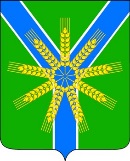 АДМИНИСТРАЦИЯ БРАТСКОГО СЕЛЬСКОГО ПОСЕЛЕНИЯ УСТЬ-ЛАБИНСКОГО РАЙОНАП О С ТА Н О В Л Е Н И Еот _____20___ г.                                                                                       № ___хутор БратскийОб определении мест, предназначенных для выгуладомашних животных на территории муниципального образования Братское сельское поселение Усть-Лабинского района В соответствии со ст. 8 и п. 3 ч. 5 ст. 13 Федерального закона Российской Федерации от 27.12.2018 года № 498-ФЗ «Об ответственном обращении с животными и о внесении изменений в отдельные законодательные акты Российской Федерации», статьей 14 Федерального Закона от 06.10.2003 г. № 131-ФЗ «Об общих принципах организации местного самоуправления в Российской Федерации», решением  Совета от 27 октября 2017 года №2, протокол №49 «Об утверждении Правил по  благоустройству территории Братского сельского поселения Усть-Лабинского района», Уставом  Братского сельского поселения Усть-Лабинского района, постановляю:1. Определить места для выгула домашних животных на территории муниципального образования Братского сельское поселение Усть-Лабинского района согласно приложению.2. При выгуле домашнего животного необходимо соблюдать следующие требования:1) исключать возможность свободного, неконтролируемого передвижения животного при пересечении проезжей части автомобильной дороги, в помещениях общего пользования многоквартирных домов, во дворах таких домов, на детских и спортивных площадках;2) обеспечивать уборку продуктов жизнедеятельности животного в местах и на территориях общего пользования;3) не допускать выгул животного вне мест, разрешенных постановлением администрации Братского сельского поселения Усть-Лабинского района для выгула животных.3. Выгул потенциально опасной собаки без намордника и поводка независимо от места выгула запрещается, за исключением случаев, если потенциально опасная собака находится на огороженной территории, принадлежащей владельцу потенциально опасной собаки на праве собственности или ином законном основании. О наличии этой собаки должна быть сделана предупреждающая надпись при входе на данную территорию.4. Выгул домашних животных запрещается:- на детских спортивных площадках;- на территории парков, скверов, местах массового отдыха;- на территориях детских, образовательных и лечебных учреждений;- на территориях, прилегающих к объектам культуры и искусства;- на площадях, бульварах;- в организациях общественного питания, магазинах, кроме специализированных объектов для совместного с животными посещения.Действие настоящего пункта не распространяется на собак - поводырей.5. Выгул домашних животных допускается только под присмотром их владельцев.6. При выгуле домашних животных с 23.00 до 7.00 владельцы домашних животных обязаны обеспечивать тишину. 7. Экскременты домашних животных после удовлетворения последними естественных потребностей должны быть убраны владельцами указанных животных и размещены в мусорные контейнера или иные ёмкости, предназначенные для сбора твердых коммунальных отходов.8. За нарушение требований, указанных в настоящем постановлении, владельцы домашних животных привлекаются к административной ответственности в порядке, предусмотренном действующим законодательством.9. Общему отделу администрации Братского сельского поселения Усть-Лабинского района (Коломийцева) обнародовать настоящее постановление в установленном порядке, (Лапекина) разместить на официальном сайте администрации Братского сельского поселения Усть-Лабинского района в информационно-телекоммуникационной сети «Интернет».10. Контроль за выполнением настоящего постановления возложить на главу Братского сельского поселения Усть-Лабинского района Г.М.Павлову.11. Постановление вступает в силу со дня его официального обнародования.Глава Братского сельского поселения Усть-Лабинского района 							Г.М.ПавловаПриложение к постановлению администрацииБратского сельского поселенияУсть-Лабинского районаот _________2021 №___Места для выгула домашних животных на территориимуниципального образования Братское сельское поселениеУсть-Лабинского района Глава Братского сельского поселения Усть-Лабинского района 							Г.М.Павлова№ п/пНаселенный пунктМеста для выгула домашних животныхПримечаниех.НовоселовкаК северо-востоку от хутора, на въезде в хутор со стороны х.Неелинского, в границах кадастрового квартала 23:35:1206001х.БолговОкраина хутора с юго-восточной стороны, район ул.Заречной, в границах кадастрового квартала 23:35:1204001х.БратскийВ районе переулков Колхозного и Больничного, пойма реки Большой Зеленчук в границах кадастрового квартала 23:35:1210002